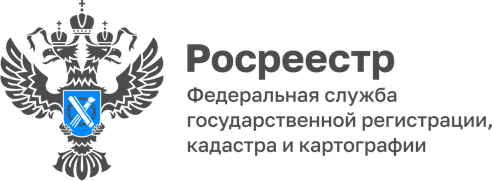 Государственный фонд данных – ваш помощник1898 запросов на предоставление информации из государственного фонда данных поступило в 2022 году в Управление Росреестра по Республике Алтай. К документам фонда обращаются юридические лица, индивидуальные предприниматели, кадастровые инженеры,  правообладатели земельных участков,  органы государственной власти и местного самоуправления, председатели садоводческих некоммерческих объединений, судебные и правоохранительные органы в различных ситуациях. Эти документы содержат исходные данные для проведения кадастровых работ, они позволяют подтвердить факт существования земельных участков в определенных границах на момент его предоставления и формирования.Самые востребованные материалы госфонда данных (67 % от общего количества запрошенных материалов) – это выкопировки с цифровых ортофотопланов, базовых карт на территорию населенных пунктов,  межселенных земель.Выкопировка с цифровых ортофотопланов часто являются единственным доказательством, подтверждающим существование на местности границ земельного участка пятнадцать и более лет. Они могут служить обоснованием при выполнении кадастровых работ по уточнению границ земельного участка, а также при судебных разбирательствах.12 % от общего количества запрошенных материалов составляют копии землеустроительных дел по межеванию земельных участков, которые были изготовлены до 2008 года, а также копии карт (планов) объектов землеустройства. Зачастую за этими документами обращаются при возникновении спорных ситуаций относительно местоположения границ земельных участков.В фонде хранятся копии другой землеустроительной документации: проекты внутрихозяйственного землеустройства (перераспределение земель), почвенные карты, выписки из отчетов о наличии и распределении земель по формам собственности, категориям, угодьям и пользователям.«Более 30 тысяч документов госфонда из 49782 материалов открытого пользования переведено сотрудниками регионального Росреестра в электронный вид. Данная работа проводится в целях повышения качества и доступности государственных услуг Росреестра и реализации программы Национальной системы пространственных данных», - сообщила начальника отдела государственного земельного надзора, геодезии и картографии, землеустройства и мониторинга земель, кадастровой оценки недвижимости Нина Туманова.Материал подготовлен Управлением Росреестра по Республике Алтай